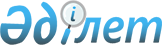 О направлении безработных на общественные работы в 2011 году
					
			Утративший силу
			
			
		
					Постановление акимата города Сарани Карагандинской области от 2 декабря 2010 года N 29/02. Зарегистрировано Управлением юстиции города Сарани Карагандинской области 27 декабря 2010 года N 8-7-114. Утратило силу - постановлением акимата города Сарани Карагандинской области от 1 декабря 2011 года N 43/02      Сноска. Утратило силу - постановлением акимата города Сарани Карагандинской области от 01.12.2011 N 43/02 (вводится в действие с момента официального опубликования).

      В целях организации общественных работ, финансируемых за счет средств городского бюджета, руководствуясь статьями 31, 37 Закона Республики Казахстан от 23 января 2001 года "О местном государственном управлении и самоуправлении в Республике Казахстан", Законом Республики Казахстан от 23 января 2001 года "О занятости населения" и подпунктом 3) пункта 1 постановления Правительства Республики Казахстан от 19 июня 2001 года N 836 "О мерах по реализации Закона Республики Казахстан от 23 января 2001 года "О занятости населения", акимат города ПОСТАНОВЛЯЕТ:



      1. Утвердить перечень организаций города, в которых организованы оплачиваемые общественные работы для безработных в 2011 году и их виды, согласно приложения 1 к настоящему постановлению.



      2. Утвердить прилагаемые размеры оплаты труда безработных на 2011 год, исходя из минимальной месячной заработной платы, установленной на 2011 год, количества, качества и сложности выполненной работы, согласно приложения 2 к настоящему постановлению.



      3. Государственному учреждению "Отдел занятости и социальных программ города Сарани" (Тунгушбаева К.О.):

      1) обеспечить направление безработных граждан на временные общественные работы, согласно утвержденного перечня и в пределах средств, предусмотренных на эти цели в городском бюджете на 2011 год;

      2) заключить с работодателями договор на выполнение общественных работ;

      3) обеспечить информирование населения, а также предприятий и организаций города об организации и проведении общественных работ и порядке их оплаты.



      4. Признать утратившим силу постановление акимата города Сарани от 10 декабря 2009 года N 383 "О направлении безработных на общественные работы в 2010 году", зарегистрированное в управлении юстиции города Сарани (N 8-7-96) и опубликованное в городской газете "Ваша газета" за 25 декабря 2009 года N 52.



      5. Контроль за исполнением настоящего постановления возложить на заместителя акима города Бедельбаеву Г.С.



      6. Настоящее постановление вступает в силу после государственной регистрации в управлении юстиции города и вводится в действие с момента его первого официального опубликования в городской газете "Саран газеті".      Аким города Сарани                         В. Иванов

Приложение 1

к постановлению акимата города Сарани

от 2 декабря 2010 года N 29/02 

Перечень организаций города, в которых будут организованы оплачиваемые общественные работы для безработных на 2011 год и их виды

Приложение 2

к постановлению акимата города Сарани

от 2 декабря 2010 года N 29/02 

Размеры оплаты труда безработных на 2011 год, привлеченных на общественные работы, составит:
					© 2012. РГП на ПХВ «Институт законодательства и правовой информации Республики Казахстан» Министерства юстиции Республики Казахстан
				NВиды работКоличество участников общественных работРаботодатели1.Уборка территорий, благоустройство, озеленение и экологическое оздоровление территории города100Коммунальное государственное предприятие "Абаттандыру", Государственное учреждение "Аппарат акима поселка Актас"1.Уборка территорий, благоустройство, озеленение и экологическое оздоровление территории города25Коммунальное государственное предприятие "Абаттандыру", Государственное учреждение "Аппарат акима поселка Актас"2.Подсобные работы в бюджетных организациях города75Бюджетные организации города, учреждения здравоохранения3.Проведение культурных мероприятий10Учреждения культуры4.Оказание помощи и услуг социально уязвимой группе населения30Учреждения социальной помощи5.Оказание помощи налоговым органам в увеличении доходной части бюджета20Налоговое управление по городу Сарань6.Проведение приписной и призывной кампании по городу Сарани10Городской отдел обороны7.Помощь предприятиям в развитии малого бизнеса10Стимулирование работодателей, сохраняющих действующие и создающие новые рабочие места8.Оказание помощи по технической работе с документацией20Правоохранительные органыИтого:300NВиды работРазмер оплаты труда на одного безработногоРежим работыРежим работыNВиды работРазмер оплаты труда на одного безработногоПятидневная рабочая неделяШестидневная рабочая неделя1.Работы, связанные с физической нагрузкой и на открытом воздухе (благоустройство, очистка города)2 минимальные заработные платы40 часовая рабочая неделя40 часовая рабочая неделя1.Работы, связанные с физической нагрузкой и на открытом воздухе (благоустройство, очистка города)2 минимальные заработные платырабочий день – 8 часоврабочий день – 6 часов 40 минут2.Работы, выполняемые в помещениях и не связанные с физическими нагрузками1 минимальная заработная плата40 часовая рабочая неделя40 часовая рабочая неделя2.Работы, выполняемые в помещениях и не связанные с физическими нагрузками1 минимальная заработная платарабочий день – 8 часоврабочий день – 6 часов 40 минут